Western Australia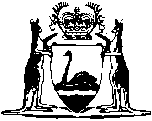 TRUSTEES ACT 1962Trustees (Authorized Investments) Regulations 1988Western AustraliaTrustees (Authorized Investments) Regulations 1988Contents1.	Citation	12.	Commencement	13.	Authorized investments in building societies	1Notes	Compilation table	2Western AustraliaTRUSTEES ACT 1962Trustees (Authorized Investments) Regulations 1988MADE by His Excellency the Governor in Executive Council.1.	Citation 		These regulations may be cited as the Trustees (Authorized Investments) Regulations 1988.2.	Commencement 		These regulations shall come into operation on the day on which the Trustees Amendment Act 1987 comes into operation.3.	Authorized investments in building societies 		A trustee may invest any trust funds in the shares of or on deposit in a building society that — 	(a)	is carrying on business in the State; and	(b)	was, immediately before the coming into operation of the Trustees Amendment Act 1987, a society certified by the Treasurer under section 16 (1) (e) of the Trustees Act 1962 as a society in which trustees may invest.Notes1.	This is a compilation of the Trustees (Authorized Investments) Regulations 1988 and includes the amendments referred to in the following Table.Compilation tableCitationGazettalCommencementTrustees (Authorized Investments) Regulations 198826 Aug 1988 p.32841 Sep 1988 (see Gazette 26 Aug 1988 p.3284)